                Kanton St.Gallen                Volkswirtschaftsdepartement                Eichamt SG+2                   079 404 34 75                waagen@bluewin.chMeldung von eichpflichtigen MessmittelnEichpflichtig sind:	Messmittel im Handel und Geschäftsverkehr (SR 941.20)	Messmittel zum Schutz der UmweltMessmittel für amtliche Feststellung von SachverhaltenAufstellungsort und Messmittelhalter: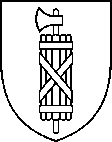 Name / Firma:	.....................................................................................................................Adresse / Ort:	..........................................................................................................................................................................................................................................Telefon:	.....................................................................................................................E-Mail-Adresse:	.....................................................................................................................Messmittel:Standort des Messmittels:	..........................................................................................................................................................................................................................................Messmittelkategorie:	 WaageAbgas- oder DieselrauchmessgerätTanksäule / Tankstelle (Benzin, Diesel, Gas)Durchlaufzähler (Milch, Treibstofftankwagen,..)Raum oder LängenmessmittelHersteller / Typ / Modell:	.....................................................................................................................Seriennummer:	.....................................................................................................................Messbereich:	.....................................................................................................................Zulassung:	 CH-Zulassung	 EU-Zulassung (NAWI oder MID)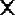 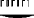 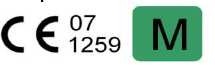 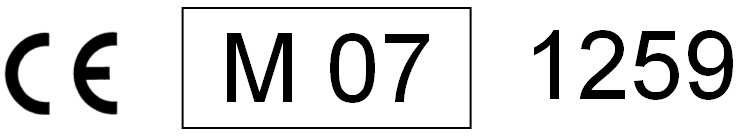 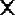 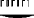 Datum der ersten Verwendung/ oder letzte Eichung: .................................................Datum / Unterschrift:	......................................................................................Meldung bitte an: Eichamt SG+2, Hauptstraße 48, 9650 Nesslau senden per Post oder mail)Eichamt SG+2, Hauptstrasse 48,9650 Nesslau                                                                             